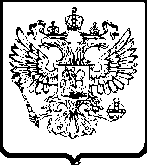 УПРАВЛЕНИЕ ФЕДЕРАЛЬНОЙ АНТИМОНОПОЛЬНОЙ СЛУЖБЫПО ТЮМЕНСКОЙ ОБЛАСТИ. Тюмень,  ул. Холодильная, 58а                                                               тел. 50-31-55АКТ   ПРОВЕРКИ №18г. Тюмень                                                                                         27 апреля 2012г.На основании приказа Тюменского УФАС России от 30.03.2012 №136, проведено плановое контрольное мероприятие в отношении ООО «ТЕЛЕКОММУНИКАЦИОННАЯ КОМПАНИЯ РЕГИОН ТЕЛЕКОМ» (г. Тюмень, ул. Республики, 55).Акт составлен ______С копией приказа о проведении проверки ООО «ТЕЛЕКОММУНИКАЦИОННАЯ КОМПАНИЯ РЕГИОН ТЕЛЕКОМ» ознакомлено 03.04.2012.Лица, проводившие проверку: начальник отдела ______– руководитель инспекции, специалист-эксперт ______В проведении проверки принимали участие: коммерческий директор филиала ООО «ТЕЛЕКОММУНИКАЦИОННАЯ КОМПАНИЯ РЕГИОН ТЕЛЕКОМ» ______., начальник отдела эксплуатации ______.Предметом проводимой проверки является соблюдение требований антимонопольного законодательства при использовании государственного имущества, предоставленного ТУ Росимущества в Тюменской области в качестве государственной преференции.Период, за который проведена проверка соблюдения антимонопольного законодательства: с момента предоставления государственной преференции по настоящее время.Срок проведения проверки:  с 02.04.2012 по 27.04.2012 года.Дата проведения проверки: 23.04.2012.Продолжительность проверки: 1 рабочий день.В соответствии с заявлением ТУ Росимущества в Тюменской области от 21.09.2010 №9114/03  согласие антимонопольного органа испрашивалось на предоставление ООО «ТЕЛЕКОММУНИКАЦИОННАЯ КОМПАНИЯ РЕГИОН ТЕЛЕКОМ» государственной преференции путем передачи в аренду недвижимого имущества, находящегося по адресу: г. Тюмень, ул. Республики, 55 (площадью 43,23 кв.м.).Письмом Тюменского УФАС России от 13.10.2010 №ИП/6911 было согласовано предоставление государственной преференции путем передачи указанного недвижимого имущества в аренду сроком на 5 лет и введено ограничение по использованию государственного имущества в указанных в заявлении целях – поддержка субъектов малого и среднего предпринимательства.В ходе проверки установлено, что недвижимое имущество было передано ООО «ТЕЛЕКОММУНИКАЦИОННАЯ КОМПАНИЯ РЕГИОН ТЕЛЕКОМ» на основании  распоряжения ТУ Росимущества в Тюменской области №351/03 от 10.11.2010, договора аренды №3723 от 10.11.2010 года. ООО «ТЕЛЕКОММУНИКАЦИОННАЯ КОМПАНИЯ РЕГИОН ТЕЛЕКОМ» использует переданные помещения для размещения оборудования.Согласно представленным документам (бухгалтерский баланс от 30.03.2012, сведения о среднесписочной численности работников от 20.01.2012) ООО «ТЕЛЕКОММУНИКАЦИОННАЯ КОМПАНИЯ РЕГИОН ТЕЛЕКОМ» является субъектом малого предпринимательства согласно критериям, установленным Федеральным законом от 24.07.2007 №209-ФЗ «О развитии малого и среднего предпринимательства в Российской Федерации».При проведении проверки признаки нарушения антимонопольного законодательства со стороны проверяемой организации не установлены.Прилагаемые документы (копии): - приказ Тюменского УФАС России от 30.03.2012 №136 о проведении плановой выездной проверки;- приказ Тюменского УФАС России от 18.04.2012 №173 о внесении изменений в приказ Тюменского УФАС России от 30.03.2012 №136;- письмо в адрес ООО «ТЕЛЕКОММУНИКАЦИОННАЯ КОМПАНИЯ РЕГИОН ТЕЛЕКОМ» от 30.03.2012 №РВ/1652 о проведении проверки;- письмо Тюменского УФАС России от 13.10.2010 №ИП/6911 о рассмотрении заявления;- договор аренды №3723 от 10.11.2010;- распоряжение ТУ Росимущества в Тюменской области №351/03 от 10.11.2010;- бухгалтерская справка №2 от 10.11.2010;- налоговая декларация от 20.01.2012;- бухгалтерский баланс на 31.12.2010;- бухгалтерский баланс на 31.12.2011;- сведения о среднесписочной численности работников ООО «ТЕЛЕКОММУНИКАЦИОННАЯ КОМПАНИЯ РЕГИОН ТЕЛЕКОМ» от 20.01.2012;	- платежные поручения об оплате арендной платы ООО «ТЕЛЕКОММУНИКАЦИОННАЯ КОМПАНИЯ РЕГИОН ТЕЛЕКОМ».Подписи лиц, проводивших проверку:                                             ______С актом проверки ознакомлен, копию акта со всеми приложениями получил:«____»_________ 2012 г.                                               ________ Отметка об отказе руководителя проверяемого лица (его уполномоченного представителя, иного должностного лица) подписать акт ____________________________________________________________________Руководитель инспекции                                                                 ______